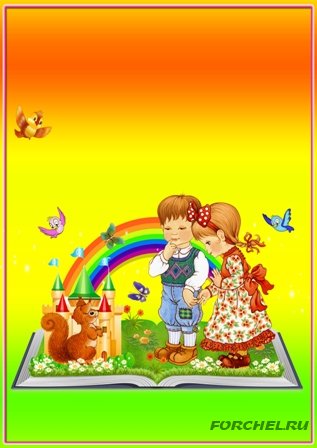 Картотека схем оригами.Составитель: Марченко Ю.Е. 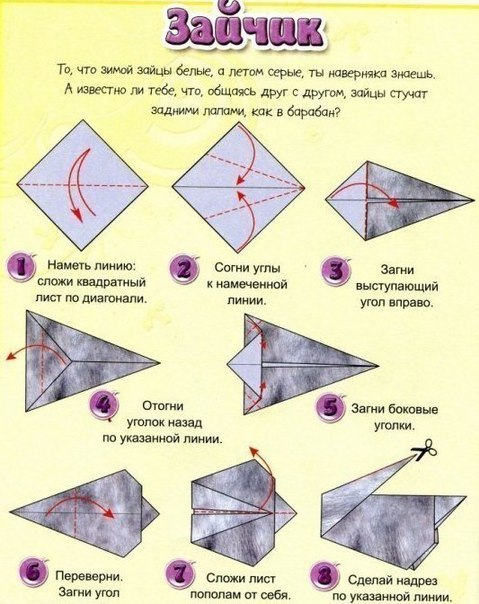 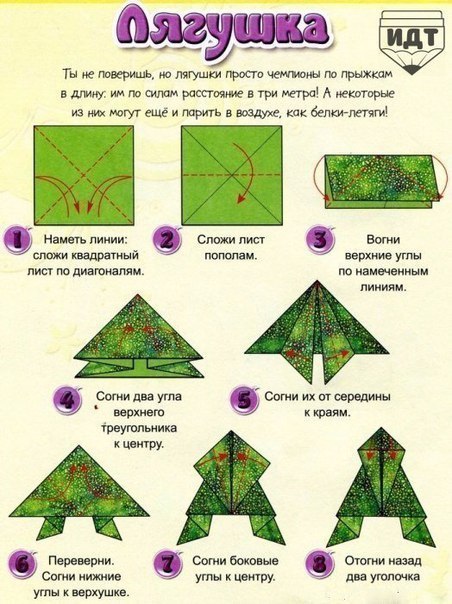 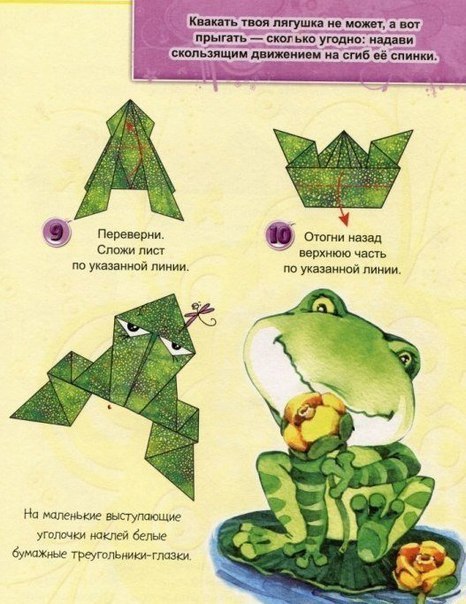 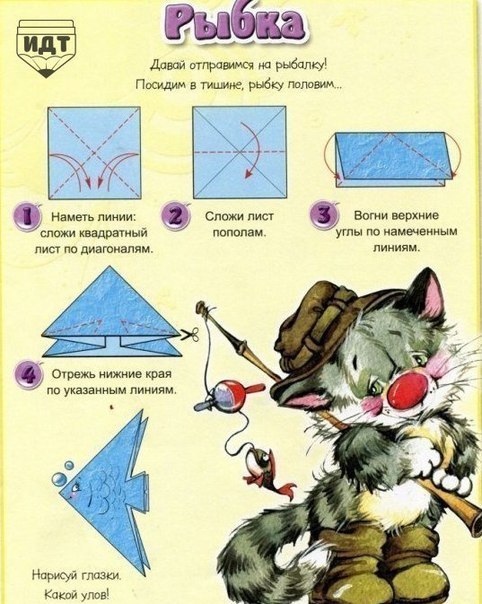 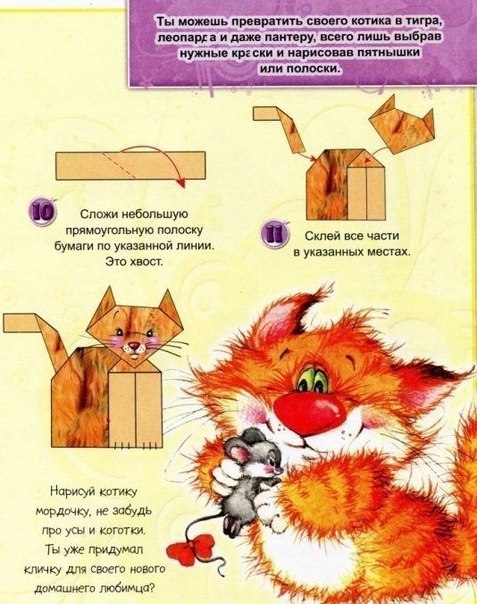 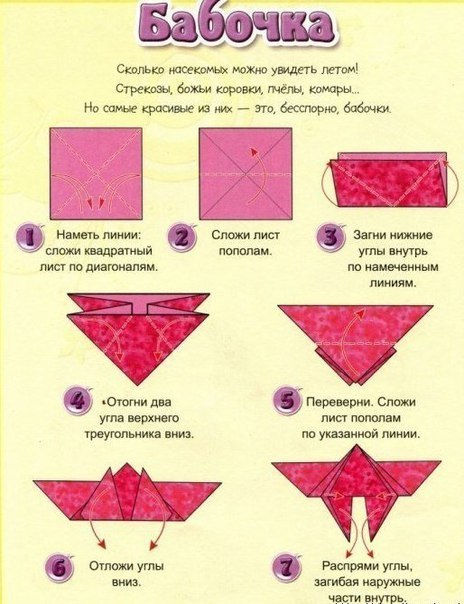 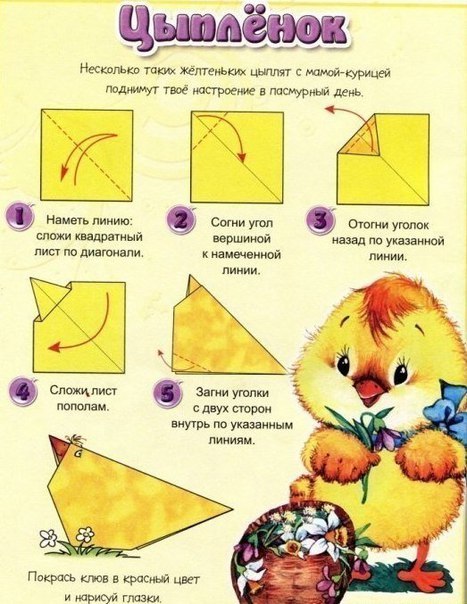 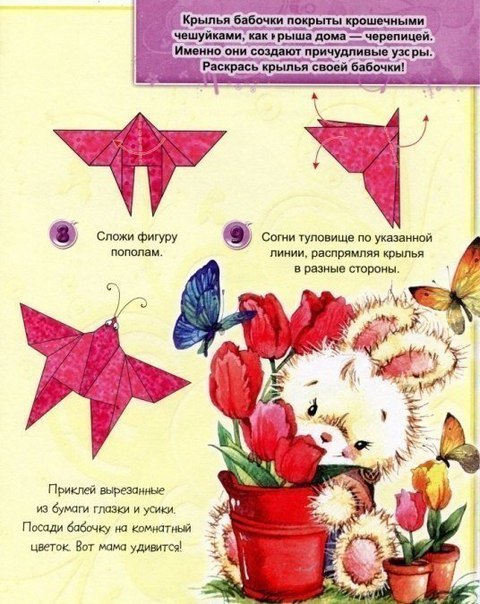 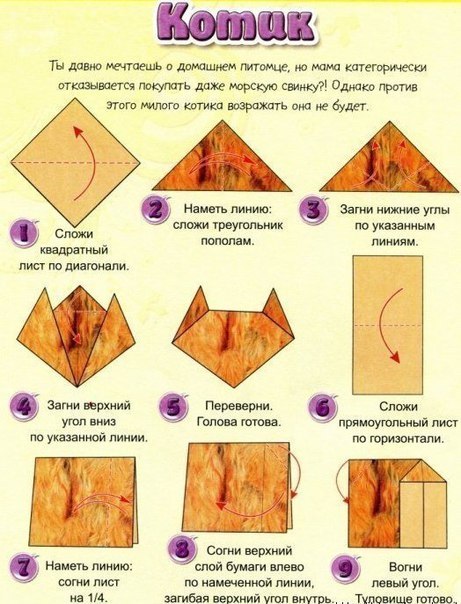 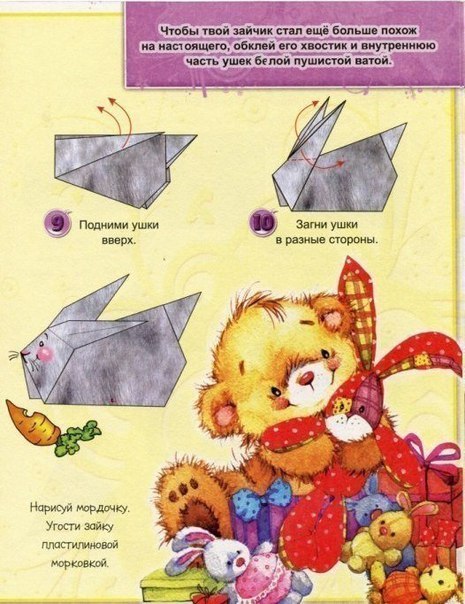 